第四届中国·河南招才引智创新发展大会平顶山市引进人才意向书编号：                                                    填表日期：        年     月     日备注：1.事业单位应聘者，填写此表一式三份，经用人单位（或主管部门）、平顶山市组委会盖章后，交由用人单位、组委会、应聘者各存一份；2.企业单位应聘者，填写此表一份，交由用人单位留存。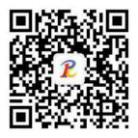 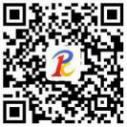                微信                    手机APP 第四届中国·河南招才引智创新发展大会平顶山市组委会制姓    名姓    名姓    名性    别性    别身份证号照片出生年月出生年月出生年月政治面貌政治面貌婚姻状况民   族民   族照片文化程度文化程度文化程度所学专业所学专业职    称身   高身   高照片第一外语第一外语第一外语其他语种其他语种籍    贯现户口所在地现户口所在地照片教育背景起止时间起止时间起止时间院校名称院校名称院校名称院校名称院校名称院校名称院校名称院校名称学   历学   历专    业专    业教育背景教育背景教育背景个人简历个人简历个人简历参加社保情况参加社保情况参加社保情况是（  ）  否（  ）是（  ）  否（  ）是（  ）  否（  ）是（  ）  否（  ）是（  ）  否（  ）参保地点参保地点参保地点本人特长本人特长本人特长计算机水平计算机水平计算机水平应聘职位应聘职位应聘职位月底薪要求月底薪要求月底薪要求联系电话联系电话联系电话电子信箱电子信箱电子信箱QQQQQQ微    信微    信微    信应聘人员签字应聘人员签字本人对上述所填内容真实性负责，如有虚假，后果自负。签字：           本人对上述所填内容真实性负责，如有虚假，后果自负。签字：           本人对上述所填内容真实性负责，如有虚假，后果自负。签字：           用人单位或主管部门意见用人单位或主管部门意见平顶山市组委会意见